Inscription centre de loisirs (suite)Ayant pris connaissance des conditions de fonctionnement du Centre de loisirs, je soussigné, le responsable légal de l’enfant inscrit :autorise mon enfant à participer aux différentes activités et aux sorties organisées à l’intérieur et à l’extérieur du centre (sortie)certifie exact tous les renseignements fournis sur cette fiche autorise les organisateurs à prendre les mesures nécessaires en cas d’urgence médicale autorise que mon enfant soit photographier dans le cadre des activités et /ou à des fins de promotions (plaquette, internet…)dégage l’association de toute responsabilité en cas de vol ou de perte d’objets personnels. fourni le paiement pour la semaine et les documents obligatoires (assurance)J’autorise mon enfant (7 ans révolus) à rentrer seul et dégage touts responsabilité pour tout accident qui pourrait survenir avant et après les heures d’ouverture du centreJ’autorise les personnes suivantes à venir chercher l’enfant  (nom et n°de tel) :…………………………………………………………………………………………………………………………………………………………………………Mon enfant sait nager 	□ oui 		□ nonMode de règlement :   chèque   espèce    carte bancaire 	 ANCVDate : SIGNATURE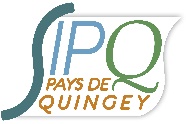 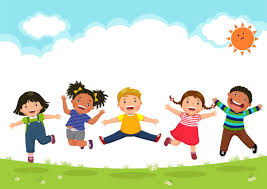 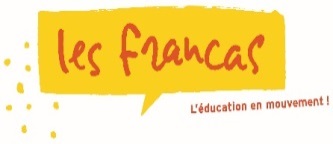 Du 6 au 31Juillet 2020Et du 24 au 28 aout 2020Informations et programme Eté 2020Accueil et horairesL’accueil des enfants se fait à la semaine (3jours min) avec le choix de deux formules : en Journée complète avec repas (JCAR) de 9h à 17h ou en Journée complète sans repas de 9hà 12h et de 13h30 à 17h. (Arrivée possible jusqu’à 10h). Une garderie matin à partir de 8h et du soir jusqu’à 18h est possible avec inscription préalable.ProgrammeSemaine du 6 au 10 Juillet 2020 " Les petits créateurs à la manière de Hervé Tullet"Vient libérer ta créativité, exprimes tes talents à travers tes compositions à la manière d’Hervé Tullet. Guidés par Delphine Faivre, artiste locale et intervenante extérieure, nous finirons la semaine par notre « expo idéale »Semaine du 13 au 17 Juillet" Les jeux TV"Revisitons les jeux TV : Koh Lanta, Burger Quiz, Le meilleur pâtissier et bien autres encore seront à l'écran....Seras-tu notre champion ? Sors ton Buzzer. Sortie : citadelleSemaine du 20 au 24 juillet " En route pour le Far West"Que se passe-t-il au centre de loisirs ? Une faille temporelle nous a transporté à l'époque du Far West américain à la recherche du trésor du chercheur d'or... Que tu sois un célèbre cow-boy ou une magnifique Indienne, nous te donnons rendez-vous cette semaine pour vivre avec nous cette étrange aventure. Sortie cirque plume aux salines d’Arc et SenansSemaine du 27 au 31 juillet " Rendez-vous en terre africaine"Kirikou, notre ami africain, nous invite pour une découverte de l'Afrique, de sa faune avec ses magnifiques animaux de la savane comme le roi Lion, mais aussi à la découverte d'autres cultures et d'arts différents. Enfile de bonnes chaussures, prends ton appareil photo et en route pour le safari. Sortie Accrobranches au parc d’Aventure de FranoisSemaine du 24 au 28 août 2020 " le jardin potastique et Fantager"Tout l'été, nous avons pris soin de notre jardin. Il est temps de récolter, cuisiner nos produits, mais aussi d'entretenir notre jardin. Il sera déjà temps de préparer l'automne : nichoir à oiseaux, hôtel à insectes, décorations sont au programme. Sortie aux maisons comtoises de NancrayTourner SVPTarifs (ATL déduites)QF 0 à 500QF 501 à 800QF 801 à 1000QF 1001 à 1350QF 1351 et +Extérieur JCARJCSR34.00€20.25€35.00€21.25€55.00€38.75€56.25€40.00€57.50€41.25€€ de +/jourAccueil matin/soir 1.60 € / heure               1.00 € / la demi-heure1.60 € / heure               1.00 € / la demi-heure1.60 € / heure               1.00 € / la demi-heure1.60 € / heure               1.00 € / la demi-heure1.60 € / heure               1.00 € / la demi-heureSemaine du…….au……/……./…………..lundiMardimercredijeudivendrediJournée complète avec repasJournée complète sans repasGarderie matin 1hGarderie matin 1/2hGarderie soir ½ hGarderie soir 1h